                                                                                             Приложение № 1                                                                                                                        к информационному сообщениюЭлектронная форма заявки на участие в аукционе, размещенная в открытой части электронной площадки АО «Сбербанк-АСТ» торговой секции «Приватизация, аренда и продажа прав», подача в электронной форме посредством интерфейса электронной площадки из личного кабинета претендента в соответствии с регламентом электронной площадки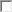 Ваши действительные сертификаты:Примечание: Организатором торгов не установлены требования о подаче заявки по форме организатора торговИнструкция по заполнению электронной формы заявки на участиеПоля, отмеченные красной звездочкой, являются обязательными для заполнения.Раздел «Сведения о процедуре»:поля «Номер извещения», «Наименование процедуры» заполняются автоматически данными из извещения.Раздел «Сведения о лоте»:поля	«Номер	лота»,	«Наименование	лота»,	«Начальная	цена»	заполняются автоматически данными из извещения.Раздел «Сведения о претенденте/участнике»:поля «ИНН», «КПП», «ОГРН/ОГРНИП», «ИП», «Полное наименование/ФИО»,«Сокращенное	наименование/ФИО»,	«Место	нахождения/Место	жительства»,«Почтовый адрес», «E-mail», «Телефон» заполняется автоматически данными из регистрационных сведений пользователя на площадке.Раздел «Сведения о представителе, подавшем заявку»:поле «ФИО представителя» заполняется автоматически данными из регистрационных сведений пользователя на площадке.Раздел «Сведения и документы»:поле «Согласие соблюдать требования, указанные в извещении и документации»: необходимо выбрать значение «Согласен»поле «Заявка на участие по форме Организатора процедуры»: необходимо прикрепить файл документа с заявкой в случае, если в поле «Требование к приложению заявки на участие по форме Организатора процедуры» указано значение «Требуется»;поле «Требуемые документы»: необходимо прикрепить файлы документов, указанных Организатором торгов в извещении (документации о торгах);поле «Реквизиты банковского счета»: необходимо заполнить при наличии требования в извещении (документации о торгах);поле «Дополнительные сведения»: могут быть указаны сведения для Организатора процедуры по усмотрению пользователя;поле «Подтверждение о том, что в составе заявки приложены все документы, указанные в извещении и документации»: необходимо выбрать значение «Подтверждаю».Максимально	возможный	размер	файла	документа	для	загрузки	-	51200	кБ. Максимальное допустимое количество прикрепленных файлов документов – 100.Электронная заявка должна быть подписана электронной подписью пользователя.Сведения о процедуреСведения о процедуреСведения о процедуреТип процедурыАукционАукционНомер извещенияНаименование процедурыСведения о лотеСведения о лотеСведения о лотеНомер лотаНаименование лотаНачальная цена, руб.Сведения о пользователе (представителе: доверенном лице/агенте)Сведения о пользователе (представителе: доверенном лице/агенте)Сведения о пользователе (представителе: доверенном лице/агенте)ИННКППОГРН/ОГРНИПИППолное наименование/ФИОСокращенное наименование/ФИОМесто нахождения/Место жительстваПочтовый адресE-mailТелефонРегистрационный номер участника из ЕРУТ ГИС ТоргиСамозанятый ИнформацияВнимание! Документы о представителе, содержащиеся в регистрационных данных на площадке и актуальные на датуи время окончания срока подачи заявок на участие в торгах, будут направлены на рассмотрение Продавцу/Организатору торгов вместе с заявкой на участиеВнимание! Документы о представителе, содержащиеся в регистрационных данных на площадке и актуальные на датуи время окончания срока подачи заявок на участие в торгах, будут направлены на рассмотрение Продавцу/Организатору торгов вместе с заявкой на участиеИнформация о заключении договора в электронной формеВнимание! В случае признания представителя победителем, заключение договора в электронной форме осуществляется представителем в своем личном кабинете посредством штатного функционала. Необходимо наличие соответствующих полномочий в доверенности/договоре.Внимание! В случае признания представителя победителем, заключение договора в электронной форме осуществляется представителем в своем личном кабинете посредством штатного функционала. Необходимо наличие соответствующих полномочий в доверенности/договоре.Сведения о претенденте/участникеСведения о претенденте/участникеСведения о претенденте/участникеСведения о претенденте/участникеСведения о претенденте/участникеСправочник моих доверителейСправочник моих доверителейСправочник моих доверителейВыбрать... ОчиститьВыбрать... ОчиститьИНН *ИНН *ИНН *КППКППКППОГРН/ОГРНИПОГРН/ОГРНИПОГРН/ОГРНИППолное наименование/ФИО *Полное наименование/ФИО *Полное наименование/ФИО *Сведения о пользователе (представителе: доверенном лице/агенте)Сокращенное наименование/ФИОМесто нахождения/Место жительства *Почтовый адрес *E-mail *Телефон *Номер связи из ГИС ТоргиРегистрационный номер участника из ЕРУТ ГИС ТоргиСамозанятыйСведения о представителе, подавшем заявкуСведения о представителе, подавшем заявкуФИО представителяИнформацияВнимание! Документы о представителе, подавшем заявку, содержащиеся в регистрационных данных на площадке и актуальные на дату и время окончания срока подачи заявок на участие, будут направлены на рассмотрениеПродавцу/Организатору торгов вместе с заявкой на участиеСведения и документыЗаявлениеПодавая заявку на участие в торгах, физическое лицо или юридическое лицо в лице уполномоченного представителя подтверждает, что на дату подписания заявки ознакомлено с Регламентом электронной площадки, в соответствии с которым осуществляется перечисление задатка для участия в торгах и устанавливается порядок возврата задатка. Физическое лицо, либо представитель юридического лица, действующий от его имени и в его интересах, ознакомлен с положениями Федерального закона от 27 июля 2006 г. № 152-ФЗ «О персональных данных», права и обязанности в области защиты персональных данных физическому лицу понятны и такое лицо дает согласие на обработку своих персональных данныхи персональных данных доверителя (в случае передоверия)Сведения о представителе, подавшем заявкуСогласие соблюдать требования, указанные в извещении и документации *Заявка на участие по форме ОрганизаторапроцедурыВ случае наличия ее у ОрганизатораТребуемые документыДобавить документ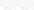 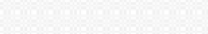 Реквизиты банковского счетаДокумент, на основании которого действует представитель *Добавить документ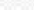 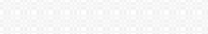 Дополнительные сведенияПодтверждение о том, что в составе заявки приложены все документы,указанные в извещении и документации *